Deutsch-Ukrainischer Verein/німецько-українське товариство
Taunusstein-Idstein-Untertaunus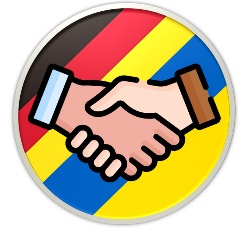 
Antrag auf Mitgliedschaft/Заявка на членство
Ich möchte Mitglied im Verein werden. Die Mitgliedschaft ist laut aktueller Satzung* beitragsfrei.
Я хотів би стати членом асоціації. Відповідно до чинного статуту* членство є безкоштовним.Name/прізвище:____________________________________________________________________Vorname/ім'я: 	_____________________________________________________________________Straße/назва вулиці:	_______________________________________________________________PLZ und Ort/ Поштовий індекс і місто: 	__Geburtsdatum/Дата народження:______________________________________________________Telefon 1/телефон 1:	_______________________________________________________________Telefon 2/ телефон 2:	__Mailadresse/Адреса електронної пошти:________________________________________________Da wir meist in unserer Whatsapp-Gruppe kommunizieren, kann hier eine Kontaktnummer angegeben werden.
Оскільки ми в основному спілкуємося в нашій групі Whatsapp, тут можна вказати контактний номер.
Bitte kreuzen Sie an/Поставте галочку:  Ich möchte in die Whatsapp-Gruppe aufgenommen werden./Я хотів би потрапити в групу Whatsapp.Kontaktnummer/контактний номер: 	__________________________________________________

 Ich möchte nicht in die Whatsapp-Gruppe aufgenommen werden./Я не хочу входити в групу Whatsapp._______________________________________  	Ort, Datum/ Місце і дата			    Unterschrift/підписAntrag ausdrucken, ausfüllen, unterschreiben und unten genannte Adresse senden oder abgeben donnerstags im Ukrainecafé im Alten Bahnhof in Bleidenstadt zwischen 14 und 17 Uhr.
Роздрукуйте заявку, заповніть її, підпишіть і надішліть на вказану нижче адресу або віддайте щочетверга в Ukrainecafé на Старому вокзалі в Блейденштадті з 14:00 до 17:00.Unsere Spendenkonten/ Наші пожертвувальні рахунки:Wiesbadener Volksbank: DE53 5109 0000 0005 8628 09
oder über PayPal auf der Website: www.ukraine-tiu.deD. Konradi, Mörikestr 11, 65232 Taunusstein*Die Satzung findet man auf der Website./ Зі статутом можна ознайомитися на цьому сайті.